Игры и упражнения для "Рефлексивного круга"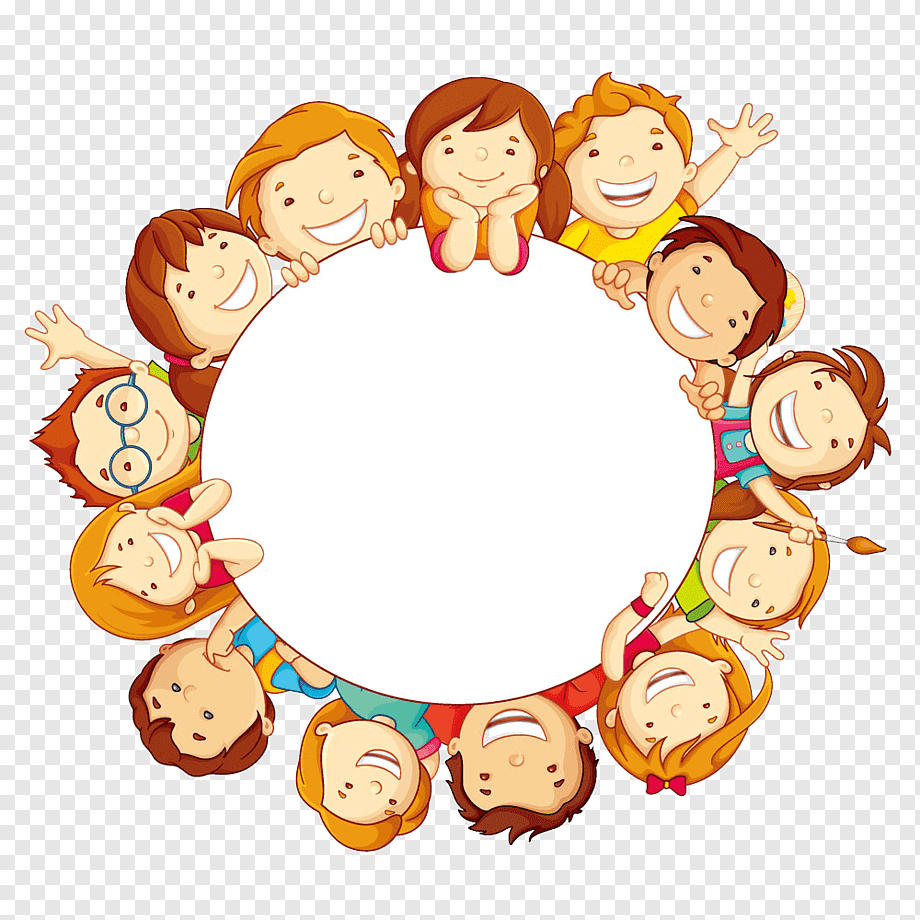 Разработала: Новикова Анастасия Сергеевна        «Формирование рефлексивных навыков у детей дошкольного возраста с применением техники «Рефлексивный круг». Рефлексией называют всякое размышление человека, направленное на рассмотрение и анализ самого себя и собственной активности.           Это - самоанализ, например, собственных состояний, поступков и прошедших событий. Исходя из функций рефлексии, предлагается следующая классификация: • Рефлексия настроения и эмоционального состояния • Рефлексия деятельности Рефлексивный круг – это форма специально организованного общения, где обсуждаются, анализируются, оцениваются действия и состояния обучающихся. Данная форма работы позволяет решить следующие задачи: • Формирование умения слушать и понимать друг друга • Развитие умения выражать свои мысли, чувства и переживания публично • Сплочение детского коллектива • Формирование общей позиции относительно различных событий в жизни группы • Коллективный анализ различных сторон жизни детского коллектива • Формирование умения анализировать полученный опыт1.Утреннее приветствие «Здравствуй, Небо!»Здравствуй, Солнце! (Руки поднять вверх) Здравствуй, Земля!    (Руками над головой описать большой круг)Здравствуй, планета Земля!  (Плавно опустить руки на ковер)
Здравствуй, наша большая семья!     (Описать большой круг над головой, все ребята берутся за руки и поднимают их вверх)2. Игра: «ЛАСКОВЫЕ СЛОВА»Все дети стоят по большому кругу. Инструктор начинает игру, произносит ласковое слово или фразу, например: «Хорошенький мой» или «Солнышко», дает мяч игроку. Игрок, которому отдали мяч, в свою очередь, произносит свое слово и передает мяч следующему участнику по кругу. Тот участник, который не сможет назвать слово, выбывает из игры. Игра продолжается 1—1, 5 минуты3. Обмен новостями.  «Я и другие».Материал: Клубок ниток, спокойная музыка.Содержание: Дети в кругу. В руках у воспитателя клубок ниток.Воспитатель: Давайте узнаем, что вы больше всего любите.Звучит музыка и воспитатель говорит, что я люблю гулять в лесу.Затем   передает клубок ребёнку и каждый высказывает своё мнение,потом клубок возвращается к воспитателю.Получилась вот такая паутинка.  Паутинка сплела нас в единое целое.Теперь мы с вами едины.Она очень тонкая и в любой момент может разорваться.Так давайте сделаем так, чтобы никто и никогда не мог поссорить нас друг с другом и разорвать нашу дружбу. Дети закрывают глаза и представляют, что они едины (паутинку сматывают в клубок) 4. Игра: «Закончи слово»Дети встают в круг. Инструктор стоит в центре круга с большим мячом в руках. Он бросает кому-либо мяч и говорит первый слог какого-нибудь слова, например, «Ма.» перед этим дает игрокам подсказку, что это — имя, домашнее животное, предмет мебели и т. п. Игрок, которому бросили мяч, ловит его и называет слово полностью. Если он правильно угадал слово, то бросает мяч обратно инструктору, а если нет, то выбывает из игры.5. Обмен новостями.  «Я глазами других».Материал: камешек, коврики.Содержание: Дети сидят в кругу на ковриках. Педагог показывает волшебный камешек, с помощью которого можно узнать много интересного о себе. Дети передают волшебный камешек друг другуСо словами:  ,,Я дарю тебе камешек, потому что ты…”Итог: при помощи камешка вы много сказали доброго и хорошего.6. Игра: «Так бывает или нет?»Обращаясь к детям, воспитатель объясняет правила игры: «Сейчас я буду вам о чем-то рассказывать. В моем рассказе вы должны заметить то, чего не бывает. Кто заметит, тот, после того как я закончу рассказ, скажет, почему так не может быть.7. Обмен новостями.  «Тайна моего “я”».Материал: зеркальце, классическая музыка.Содержание: Дети сидят в кругу.  Горит свеча.  Помните сказку  А. С. Пушкина, О мёртвой царевне’’, чтобы узнать что - нибудь о себе.             Царица доставала волшебное зеркальце и приказывала ему:  ,, Свет мой  зеркальце скажи, да  всю  правду доложи. Я ль на свете всех милее, всех румяней и белее?” Педагог показывает детям, волшебное зеркальце” и говорит: У меня тоже есть волшебное зеркальце, с помощью которого мы тоже сможем узнать много интересного друг о друге и ответить на вопрос:  ,, Кто я?”. Давай посмотрим на пламя свечи.  Оно поможет нам вспомнить о чувствах – успехах и не удачах”. Звучит музыка и педагог рассказывает о себе, потом говорят дети. Вот мы и рассказали о своих достоинствах и онедостатках и можем исправить их. Давайте внимательнее относиться другк другу.  Дети берутся за руки и задувают свечу.8. Игра «ЦАПКИ»Инструктор стоит с вытянутыми руками ладонями вниз, а играющие дети ставят под ладонь инструктора указательный палец. Инструктор говорит: «На горе стояли зайцы и кричали: «Прячьте пальцы!» ЦАП»При слове «ЦАП!» инструктор сжимает ладонь в кулак, а все должны быстро убрать пальцы. Чей палец схвачен, тот выбывает из игры. Игра продолжается 3—4 раза9. Обмен новостями.  «Я и мои эмоции».Материал: коврик, музыка.Содержание:Дети сидят в кругу на ковриках. В центре карточки с изображением различных оттенков настроений. Педагог предлагает взять карточки, которые больше всего подходят больше всего вашему настроению.  После того, как дети возьмут подходящею для себя карточку. Педагог делает вывод, какое настроение у детей - грустное, весёлое, задумчивое.  А что надо для того, чтобы настроение улучшилось?  Давайте рассмеёмся и забудем   о плохом настроении.                                                                                                                           10. «Утреннее приветствие» Собрались все дети в круг.Я - твой друг и ты - мой друг!Дружно за руки возьмёмсяИ друг другу улыбнёмся.Мы за руки возьмёмся,Друг другу улыбнёмся.Мы по кругу пойдём.Хоровод заведём11.Игра: «ОГОНЬ-ВОДА»   Когда ведущий говорит «Огонь» - все приседают, сидят не шелохнувшись. Вода- все изображают пловцов. Ведущий пытается запутать игроков, называя подряд одно и тоже слово. Кто ошибётся, выбывает из игры. Играют то тех пор, пока не останется один игрок. Можно не удалять детей, а делать замечания. Почаще менять ведущих.12. Обмен новостями.  «Как я могу изменить мир к лучшему?»Материал: „Волшебные «очки, коврики.Содержание: Дети сидят в кругу.  Педагог показывает „Волшебные “
очки: „Тот, кто их оденет, увидит в других людях только хорошее,  даже то, что не всегда сразу заметно. Каждый из вас примерит очки и рассмотрит остальных “.Дети по очереди надевают очки и называют достоинства друг друга.Воспитатель: „А сейчас мы снова наденем очки и посмотрим на мир другими глазами. Что бы вы хотели изменить в мире, чтобы он стал лучше? “(дети отвечают)Это всё помогает нам увидеть в других, что-то хорошее.13. Игра: «ПОКАЖИ ЖИВОТНЫХ»Инструктор называет животного, а дети должны показать поводки этого животного, например, изобразить, как он ходит, ест, умывается и т. п.Инструктор: Лиса.Дети показывают, как она ходит, лапки у груди, хвостиком виляют.Инструктор: Петух.Дети ходят медленно, важно, высоко поднимают то одну ногу, согнутую в колене, то другую.1. В группе нашей каждый день14. «Утреннее приветствие»Делаем зарядку,Выполняем упражненьяСтрого по порядку:Все присели,Дружно встали,Повертели головой,Потянулись, повернулисьИ друг другу улыбнулись15. Игра:» ИСПОРЧЕННЫЙ ТЕЛЕФОН"Дети садятся в одну линию. Инструктор подходит к первому сидящему игроку и четко, но тихо говорит на ухо какое-нибудь слово, например, машина, мяч, кукла, собака и т. д. Первый игрок передает второму, второй — третьему и т, д. Последний игрок подходит к инструктору и говорит слово, которое до него дошло. Если слово исказилось, нужно пройти обратно и выявить того игрока, который неправильно передал слово. Виновник становится ведущим, и игра продолжается.16. Обмен новостями.  «Что такое радость?»Материал: пиктограмма “радость “, солнышко, красный фломастер.Содержание: Дети сидят в кругу. Рассматривают фото Воспитатель:- Какое чувство изображено на них?    (улыбка)  - Что для этого надо сделать?  (улыбнуться)Поздоровайтесь друг с другом.  Каждый ребенок поворачивается к другу справа, называет его по имени и говорит, что рад его видеть.Воспитатель: Теперь расскажите, что такое радость? Закончите предложение: „Я радуюсь, когда… “. (дети заканчивают предложения). Педагог записывает пожелания на листочках и прикрепляет к лучикам. У каждого своя радость, но она передается друг другу.         17. Игра: «ЗДРАВСТВУЙ, ДРУГ!»Все участник становятся в общий круг и рассчитываются на 1-й. 2-й. 1-е становятся во внутренний круг, спиной друг к другу. 2-е номера во внешний, лицом к 1-м. (Можно поставить по кругу мальчиков напротив девочек). Таким образом образуются пары. (Общаются друг с другом с помощью слов и жестов). Здравствуй, друг! – (рукопожатие), как ты тут?           - (стучат по плечу друг друга).  Где ты был? – (склоняются к уху друг друга). Я скучал! - (стучат по обоим плечам). Вот ты здесь! - (раскрывают руки, разводят в стороны) Как я рад!  - (обнимаются, похлопывая друг друга по спине).Затем вторые номера смещаются вправо или влево, и снова пары общаются.Игра продолжается до тех пор, пока участники не придут в свои прежние пары